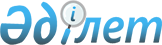 О внесении изменений и дополнений в постановление акимата города Шымкента от 4 августа 2009 года N 1138 "О коммунальной собственности города"
					
			Утративший силу
			
			
		
					Постановление Шымкентского городского акимата Южно-Казахстанской области от 5 мая 2010 года N 615. Зарегистрировано управлением юстиции города  Шымкента Южно-Казахстанской области 27 мая 2010 года N 14-1-112. Утратило силу - постановлением Шымкентского городского акимата Южно-Казахстанской области от 1 февраля 2012 года № 112      Сноска. Утратило силу - постановлением Шымкентского городского акимата Южно-Казахстанской области от 01.02.2012 N 112.

      В соответствии с Законами Республики Казахстан от 23 января 2001 года «О местном государственном управлении и самоуправлении в Республике Казахстан», от 24 марта 1998 года «О нормативных правовых актах» акимат города Шымкента ПОСТАНОВЛЯЕТ:



      1. Внести в постановление акимата города Шымкента «О коммунальной собственности города» от 4 августа 2009 года № 1138 (зарегистрировано в Реестре государственной регистрации нормативных правовых актов за номером 14-1-98, опубликовано 21 августа 2009 года в газетах «Панорама Шымкента, «Шымкент келбеті») следующие изменения и дополнения:



      в подпункте 5) пункта 1 слова «до 50 квадратных метров» заменить словами «до 100 квадратных метров»;



      в Инструкции по предоставлению в имущественный наем (аренду) городского коммунального имущества, утвержденной указанным постановлением:

      дополнить разделом 1-1 следующего содержания:

      «Раздел 1-1. Понятия, используемые в Инструкции

      1-1. В настоящей Инструкции используются следующие понятия:

      балансодержатель - организация, имеющая во владении (на балансе) государственное коммунальное имущество;

      договор имущественного найма (аренды) – договор, по которому наймодатель обязуется предоставить нанимателю имущество за плату во временное владение и пользование;

      имущественный наем (аренда) – предоставление наймодателем нанимателю за плату государственного коммунального имущества во временное владение и пользование;

      наймодатель - сторона в договоре аренды, уполномоченная выступать от имени собственника. Право предоставления в имущественный наем имущества, относящегося к городской коммунальной собственности, принадлежит органу, уполномоченному управлять городской коммунальной собственностью;

      наниматель - сторона в договоре имущественного найма (аренды), получившая во временное владение и пользование городское коммунальное имущество на определенный срок, за определенную плату и на определенных в договоре условиях;

      объект имущественного найма (аренды) – объект городского коммунального имущества, находящегося на балансе государственных учреждений и государственных коммунальных предприятий.»;



      пункт 16 дополнить абзацем следующего содержания:

      «Гарантийный взнос рассчитывается в размере 10 процентов от стартовой ставки объектов, передаваемых в имущественный наем.»;



      пункт 45 изложить в следующей редакции:

      «45. Ставки арендной платы за предоставляемое в аренду недвижимое имущество определяются в соответствии с приложениями 1, 2, 3 к настоящей Инструкции.»;

      приложение к Инструкции заменить приложением 1 согласно приложения 1 к настоящему постановлению;

      Инструкцию дополнить приложениями 2, 3 согласно приложений 2, 3 к настоящему постановлению.



      2. Настоящее постановление вводится в действие по истечении десяти календарных дней со дня первого официального опубликования.



      3. Контроль за исполнением настоящего постановления возложить на заместителя акима города Копееву Г.М.            Аким города                                А.Жетписбаев      

      Приложение 1

      к постановлению акимата

      города Шымкент № 615 от 5 мая 2010 года       Ставки арендной платы за предоставляемое в аренду городского коммунального недвижимого имущества      Ставки арендной платы за предоставляемое в аренду недвижимое имущество, являющегося коммунальной собственностью города Шымкент, составляют:

      для государственных учреждений, финансируемых из Шымкентского городского бюджета, за один квадратный метр - 0 (ноль) тенге;

      для государственных коммунальных предприятий, а также юридических лиц со 100 % участием акимата города Шымкент в уставном капитале и некоммерческих организаций – 100 (сто) тенге за один квадратный метр в месяц;

      для иных юридических и физических лиц:

      1) 350 (триста пятьдесят) тенге в месяц за квадратный метр объектов, расположенных на территории города Шымкент;

      2) ставка арендной платы в государственных учреждениях образования устанавливается в размере 60 (шестьдесят) тенге за один квадратный метр в месяц.       Повышающие коэффициенты, учитывающие территориальное расположение городского коммунального недвижимого имущества

      Приложение 2

      к постановлению акимата

      города Шымкент № 615 от 5 мая 2010 года Границы зон городского коммунального недвижимого имущества по городу Шымкент (схематическая карта)      Примечание РЦПИ!

      Смотри бумажный вариант. 

      Приложение 3

      к постановлению акимата

      города Шымкент № 615 от 5 мая 2010 года       Описание границ зон городского коммунального недвижимого имущества по городу Шымкент      1-зона:

      от улицы Мадели Кожа до улицы Жолдасбекова;

      от улицы Жолдасбекова до проспекта Тауке хана;

      от перекрестка улицы Жолдасбекова и проспекта Тауке хана прямо до улицы Калдаякова;

      от улицы Калдаякова до улицы Макталы (прежняя - Хлопковая);

      от улицы Макталы (прежняя - Хлопковая) до Темирлановского шоссе;

      от перекрестка улицы Макталы (прежняя - Хлопковая) и Темирлановского шоссе до улицы Кожанова (прежняя - Щербакова);

      от улицы Кожанова (прежняя - Щербакова) до улицы Мадели Кожа.

      2-зона:

      внутренняя граница 2-зоны начинается от границы 1-зоны и охватывает следующую территорию (внешняя граница):

      от перекрестка улиц Т.Рыскулова и А.Байтурсынова до конца улицы Сайрамская;

      от улицы Сайрамская до перекрестка улицы Акназар хана (прежняя - Попова);

      от улицы Акназар хана (прежняя - Попова) до улицы Жансугурова;

      от улицы Жансугурова до улицы Володарского;

      вдоль улиц Володарского, Громова, Халметова (прежняя – Сеченова) до улицы Алпысбаева (прежняя - Богдана Хмельницкого);

      от улицы Алпысбаева (прежняя - Богдана Хмельницкого) до Темирлановского шоссе;

      от улицы Тын (прежняя - Целинная) прямо до перекрестка улиц Т.Рыскулова и А.Байтурсынова.

      3-зона:

      территория границы 3-зоны начинается с внешней границы 2-зоны и охватывает северную, восточную, южную и западную территории города Шымкент.
					© 2012. РГП на ПХВ «Институт законодательства и правовой информации Республики Казахстан» Министерства юстиции Республики Казахстан
				Территориальное расположение объекта по местностиПовышающие коэффициенты по г. Шымкент1 зона2,52 зона2,03 зона1,5